COMPARISON OFSUPREME AUDIT INSTITUTION ORGANISATIONSandINTERNAL AUDIT INSTITUTION ORGANISATIONSApril, 2015INTOSAI/IIA COMPARISON CHARTEUROSAI/ECIIA COMPARISON CHARTGLOBALINTOSAIThe International Organisation of Supreme Audit InstitutionsIIAThe Institute of Internal Auditors GLOBALWEBwww.intosai.orgwww.theiia.orgGLOBALNUMBER OF MEMBERS192 full right members: 191 National SAIs plus a SAI of a Supranational Organisations (European Court of Auditors).5 Associated Members.More than 185.000 members in 190 countriesGLOBALSTANDARDS AND GUIDELINESPronouncements issued by INTOSAI are included in the ISSAI framework as either ISSAIs (International Standards of Supreme Audit Institutions) or INTOSAI GOVs (INTOSAI Guidance for Good Governance).The ISSAI framework is structured in four levels:Level 1: Founding Principles. Guidelines on Auditing Precepts  ( ISSAI 1:The Lima Declaration).Level 2: Prerequisites for the Functioning of SAIs(ISSAIs 10, 11, 12, 20, 21, 30, 40)Level 3: Fundamental Auditing Principles (ISSAIs 100, 200, 300, 400)Level 4: Auditing Guidelines (General and Specific)The INTOSAI GOV provide guidance to public authorities on the proper administration of public funds:INTOSAI GOV 9100-9199 - Internal Control INTOSAI GOV 9200-9299 - Accounting Standardse.g.: INTOSAI GOV 9150 The ISSAI are professional standards and best practice guidelines. They state the basic prerequisites for the proper functioning and professional conduct of Supreme Audit Institutions and the fundamental principles in auditing of public sector entities, and provide general auditing guidelines on Financial, Performance and Compliance audit, as well as on specific subjects.The development of ISSAIs and INTOSAI GOVs takes place in cooperation with other recognized standard-setting bodies and in compliance with the due process for developing, revising and withdrawing professional standards.SAIs are fully independent in deciding whether and to what extent to rely on the tools comprised in the ISSAI framework. Nevertheless, INTOSAI focusses great efforts in capacity building through knowledge and implementation of ISSAI framework.Standards & Guidance — International Professional Practices Framework (IPPF)The International Professional Practices Framework (IPPF) is the conceptual framework that organizes authoritative guidance promulgated by The Institute of Internal Auditors. A trustworthy, global, guidance-setting body, The IIA provides internal audit professionals worldwide with authoritative guidance organized in the IPPF as mandatory guidance and strongly recommended guidance.MANDATORY GUIDANCE:International Standards for the Professional Practice of Internal Auditing Code of EthicsDefinition of Internal AuditSTRONGLY RECOMMENDED GUIDANCE:Position PapersPractice GuidesPractice Advisoriese.g.: IIA 2050GLOBALCERTIFICATIONSThe ISSAI Certification Programmes are a component of the ISSAI Implementation Initiative (3i programme) managed by the INTOSAI Development Initiative (IDI). The objective of the ISSAI Certification Programmes is to create capacity for implementation of ISSAIs by developing a pool of at least 180 ISSAI Facilitators for the  three audit streams: - ISSAI Certification Programme (Financial Audit)- ISSAI Certification Programme (Performance Audit)
- ISSAI Certification Programme (Compliance Audit)
The participants of the ISSAI Certification Programme who will successfully complete all three stages of the programme will be certified as the IDI-PSC ISSAI Facilitators (understood as practical helpers to introduce ISSAI framework in their SAIs and Regional Groups).Task Group on INTOSAI Certification of auditors (Capacity Building Committee – CBC). This TF is currently exploring both individual and institutional certifications. At present, it has produced a White Paper (Final Draft November, 2014). IIA Global Certifications:CIA: Certified Internal Auditor CCSA: Certification in Control Self – Assessment  CFSA: Certified Financial Services Auditor  CRMA: Certification in Risk Management AssuranceCGAP: Certification in Government Auditing Proffesional  QIAL: Qualification in Internal Auditor LeadershipGLOBALORGANISATIONS BY  REGIONSAFROSAI: African Organisation of SAIs (AFROSAI-E: African Organisation of English-speaking Supreme Audit Institutions; AFROSAI-F/CREFIAF: Conseil Régional de Formation des Institutions Supérieures de Contrôle des Finances Publiques d'Afrique Francophone Subsaharienne) ARABOSAI: Arab Organisation of SAIASOSAI: Asian Organisation of SAICAROSAI: Caribbean Organisation of SAIEUROSAI: European Organisation of SAIOLACEFS: Latin American and Caribbean Organisation of SAIPASAI: Pacific Association of SAI

Asociated Organitations:The IIA maintains relations with associated organizations that are organized on a regional or linguistic basis, such as:ECIIA: Europe Confederation of Institutes of Internal AuditingACIIA: Asian Confederation of Institute of Internal AuditorsFLAI: Federación Latinoamericana de Auditores InternosAFIIA: African Federation of Institutes of Internal  AuditorsUFAI: Union Francophone de l’Audit InterneGLOBALCOOPERATION AGREEMENTMemorandum of Understanding (MoU) between the Professional Standards Committee (PSC) of the International Organisation of Supreme Audit Institutions (INTOSAI) and the Institute of Internal Auditors (The IIA) on 23/25 April 2014 (renewing former agreement of 23rd, November 2010)Memorandum of Understanding (MoU) between the Professional Standards Committee (PSC) of the International Organisation of Supreme Audit Institutions (INTOSAI) and the Institute of Internal Auditors (The IIA) on 23/25 April 2014 (renewing former agreement of 23rd, November 2010)EUROPEEUROSAIEUROPEAN ORGANISATION OF SUPREME AUDIT INSTITUTIONSECIIAEUROPEAN CONFEDERATION OF INSTITUTES OF INTERNAL AUDITINGEUROPEWEBwww.eurosai.orgwww.eciia.euEUROPEOBJECTIVES/MISSIONThe main objectives of the Organisation are: to promote professional co-operation among SAI members, to encourage the exchange of information and documentation, to advance the study of public sector audit and to work towards the harmonization of terminology in the field of public audit.To be the consolidated voice for the profession of internal auditing in Europe by dealing with the European Union, its Parliament and Commission and any other appropriate institution of influence and to present and develop the internal audit profession and good corporate governance in Europe.EUROPENUMBER OF ORGANISATIONSEUROSAI is the European professional organisation of 49 Supreme Audit Institutions (SAIs) in Europe and the European Court of Auditors.36 Institutions of Internal AuditEUROPESTANDARDS AND GUIDELINESThe same as GlobalThe same as GlobalEUROPEFIELD OF ACTIVITY OF ITS MEMBERSThe scope depends on the single mandate of each SAI (it can range from public budgets to the whole public sector). Thus, it comprises the external control of economic-financial activity (public budgets), but in some cases, it can also include individuals and private entities perceiving public funds or even political parties.Private EntititesPublic Entitites. Depends on each country, to be mandatory or not.EUROPESPECIFICCERTIFICATIONS FOR EUROPENoneNoneEUROPEORGANISATIONCongress, composed of all members of the Organisation, is the supreme body of the Organisation, Governing Board is composed of eight members:•Four full-fledged (Heads of the SAIs that hosted the last two ordinary sessions of Congress, Head of SAI to hold the next regular session of Congress, and Secretary of EUROSAI)•Four elected by the Congress for a period of six years (two members renewable every three years).Secretariat: The Secretariat carries out the decisions of the Congress and the Governing board, and implements the EUROSAI budget, among other functions. It also keeps the EUROSAI members in contact and promotes relations between them during the interval between Congresses.  The Secretary General of EUROSAI is the President of the Spanish Court of Audit.General Assembly, is made up of 
members from each of the European IIA Institutes.Management Board, is in charge of running the ECIIA. That includes implementing the strategy set by the General Assembly and developing policies and programmes to achieve our goals and objectives. It meets at least quarterly.The Public Affairs Committee, actively promotes the profession of internal auditing by communicating its value to governments, legislators, policy-makers, regulators and the media.EUROPEGOVERNMENT BOARDSPresent Governing Board:Mr. Kees Vendrik (President of EUROSAI). SAI of The Netherlands Mr. Ramón Álvarez de Miranda (Secretary General of EUROSAI). SAI of SpainMembers: Mr. Philippe Roland (SAI of Belgium); Mr. Tuomas Pöysti (SAI of Finland); Mr. Serafim Urechean (SAI of Moldova); Mr. Guilherme d’Oliveira Martins (SAI of Portugal); Dr.Recai Akyel (SAI of Turkey); and Mr. Vitor Caldeira (European Court of Auditors).Observers: Dr. Josef Moser (SAI of Austria); Mr. Per-Kristian Foss (SAI of Norway); Mr. Krzysztof Kwiatkowski (SAI of Poland); and Ms. Tatyana A. Golikova (SAI of the Russian Federation).Present Managemet Board:Mr. Thijs Smit, IIA Netherlands (President)Ms. Pascale Vandenbussche (Secretary)Mr. Melvyn Neate, IIA UK & IrelandMs. Angela Witzany, IIA AustriaMr. Juan Ignacio Ruiz Zorrilla, IIA SpainMr. Martin Stevens, IIA NorwayMr. Silvio de Girolamo, IIA ItalyMr. Henrik Stein, IIA GermanyMr. Farid Aractingi, IIA FranceEUROPEEXTERNAL PARTNERSINTOSAI Regional Working Groups: MoUs with AFROSAI, ARABOSAI, ASOSAI and OLACEFSEURORAI (European Organisation of Regional Auidit Institutions)Contact Committee of Heads of SAIs of the European UnionIDI (INTOSAI Development Initiative)SIGMA (Joint initiative of OECD and EU)ECIIA (European Confederation of Institutes of Internal Audit)Others (Universities)Institutions to collaborate with :FermaEcoDa EUROSAI European Issuers Business EuropeFEE EUROPECOOPERATION COMMITTEESAI of Belgium (chair): Mr. Wim François, Mr. Philip MariscalSAI of Germany: Mr. Axel Böcher SAI of Lithuania: Ms. Audronė VaitkevičiūtėSAI of Moldova: Ms. Natalia Balaban-Uncu, Ms. Stela RusuSAI of Poland : Ms. Kamila Zyndul,  Mr. Piotr GostynskiSAI of Turkey: Ms. Seda Özkan, Mr. Turan YaşarAssisted by EUROSAI Secretariat (SAI Spain): Ms. Karen Ortiz FinnemoreIIA Spain (chair) : Mr. Juan Ignacio Ruiz Zorrilla, Ms. Soledad Llamas, Ms. Elena LucasIIA UK & Ireland : Mr. Melvyn Neate EUROPESTRATEGIC PLANEUROSAI Strategic Plan 2011-201 Goals:1. Capacity Building: Facilitate the development and the strengthening of institutional capacity of EUROSAI members2. Professional Standards: Promote and facilitate the implementation of the international Standards of Supreme Audit Institutions (ISSAI) and contribute to their further development3. Knowledge Sharing: Encourage cooperation and exchange of experience among EUROSAI members, within INTOSAI and with external partners4. Governance and communication: Manage EUROSAI in accordance with the principles of good governance and effective communication.ECIIA Strategic Plan 2015 Goals:Promote good corporate governance and appropriate recognition of Internal Audit in European regulations and Corporate Governance codesBuild relationships with key institutions interested in Corporate Governance at European levelSupport Global IIA strategiesMaximise integrated communication to all stakeholdersROPEWORKING GROUPSWorking bodies pursuing the four strategic goals:Goal Team 1. Capacity Building. Chair: SAI of HungaryGoal Team 2. Professional Standards Chair: SAI of GermanyGoal Team 3. Knowledge Sharing SAI of the Czech RepublicGoal Team 4. Governance and communication EUROSAI Presidency-SAI of The Netherlands.Working Groups and Task Forces on specific issues: Working Group on Environmental Auditing. Chair: SAI of EstoniaWorking Group on Information Technology. Chair: SAI of PolandWorking Group on the Audit of Funds Allocated to Disasters And Catastrophes. Chair: SAI of UkraineTask Force on Audit & Ethics. Chair: SAI of PortugalMonitoring Committee for Setting up And Operating The Electronic Data Base on Good Practices on Audit Quality. SAI of HungaryEUROSAI CommitteeMr. Juan Ignacio Ruiz Zorrilla. (Spain)	 Ms. Soledad Llamas (Spain)Ms. Elena Lucas (Spain)Mr. Melvyn Neate  (UK)Banking CommiteeMr. Henrik Stein (Germany); Mr. Thierry Thouvenot (Luxembourg); Mr. John Bendermacher (Netherlands); Mr. Ranieri de Marchis (Italy); Mr. Ernesto Martinez Gomez (Spain); Mr. Michel Le Masson (France); Ms. Nicola Rimmer (United Kingdom); Ms. Eva-Lotta Rosenqvist( Sweden)Insurance CommitteeMr. HJ Busselberg (Germany) ; Mr. Alessandro Busetti (Italy); Ms. Sonia Vicente Alonso (Spain); Ms. Ann-Marie Andtback Beckmann (Sweden); Mr. Eric Burlot (France); Ms. Carolyn Fiddes (UK); Mr. Atila Kas (Belgium); Mr. Enrico Parretta (Italy)ROPEPUBLICATIONSEUROSAI Magazine ECIIA MagazineECIIA’s European Governance newsletterECIIA blogROPEPUBLICATIONSJOINT PAPER: “Implementation of INTOSAI GOV 9150 and IIA 2050” (05/05/2014)JOINT PAPER: “Implementation of INTOSAI GOV 9150 and IIA 2050” (05/05/2014)ROPECOOPERATION AGREEMENTCooperation agreement between the European Organisation of Supreme Audit Institutions (EUROSAI) and the European Confederation of Institutes of Internal Auditing (ECIIA) of 19th June, 2014. It was signed in The Hague- The Netherlands and renewed a previous one of 7th March, 2011. To be renewed three years after approval.Cooperation agreement between the European Organisation of Supreme Audit Institutions (EUROSAI) and the European Confederation of Institutes of Internal Auditing (ECIIA) of 19th June, 2014. It was signed in The Hague- The Netherlands and renewed a previous one of 7th March, 2011. To be renewed three years after approval.AffiliatesECIIAEUROSAIAlbaniaAndorraArmeniaAustriaAzerbaijanBelarusBelgiumBosnia and HerzegovinaBulgariaCroatiaCyprusCzech RepublicDenmarkEstonia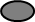 European Court of AuditorsFinlandThe former Yugoslav Republic of MacedoniaFranceGeorgiaGermanyGreeceHungaryIcelandIreland1IsraelItalyKazakhstanLatviaLiechtensteinLithuaniaLuxembourgMaltaMoldaviaMonacoMontenegroMoroccoNetherlandsNorwayPolandPortugalRomaniaRussian FederationSerbiaSlovak RepublicSloveniaSpainSwedenSwitzerlandTurkeyUkraineUnited Kingdom